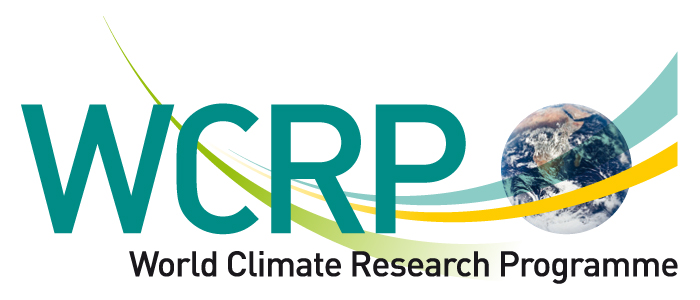 WCRP Modeling Advisory Council 2nd SessionBrasilia, Brazil, 27 May 2013Draft Agenda as of 21 March 2013TimeAgenda ItemDocsMonday 27 May 2013Monday 27 May 2013Monday 27 May 20131. Introduction – Chairs C. Jakob, J. Mitchell1. Introduction – Chairs C. Jakob, J. Mitchell08h30 – 08h45	a. Introduction – WMAC Co-Chairs08h45 – 09h00	b. Welcome address – host and/or Chair JSC (TBC) 09h00 – 09h10	c. Adoption of agenda 109h10 – 09h20	d. Review of WMAC1 actions 309h20 – 09h40	e. WCRP update, Grand Challenges – M. Rixen4,509h40 – 10h00f. WDAC update – O. Brown/T. Koike62. Overview of WCRP modeling activities Part I (includes 5 mins for questions) – Chair: C. Jakob2. Overview of WCRP modeling activities Part I (includes 5 mins for questions) – Chair: C. Jakob2. Overview of WCRP modeling activities Part I (includes 5 mins for questions) – Chair: C. Jakob10h00 – 10h20a. WGCM, CMIP – J. Mitchell/J. Meehl/S. Bony 710h20 – 10h40Coffee break10h40 – 11h00b. WGSIP, S2S, Decadal Predictions – A. Scaife/F. Doblas-Reyes8,9,1011h00 – 11h20c. WGNE – C. Jakob/A. Brown/J.-N. Thépaut11,1211h20 – 11h40d. CLIVAR– S. Marsland/H. Drange/G. Danabasoglu13,1411h40 – 12h00e. Discussion12h00 – 13h00Lunch2. Overview of WCRP modeling activities Part II (includes 5 mins for questions) – Chair: J. Mitchell2. Overview of WCRP modeling activities Part II (includes 5 mins for questions) – Chair: J. Mitchell2. Overview of WCRP modeling activities Part II (includes 5 mins for questions) – Chair: J. Mitchell13h00 – 13h20f. SPARC – J. Alexander1513h20 – 13h40g. CLiC, PPP, PCPI – G. Flato 16,17,1813h40 – 14h00h. Regional Climate, CORDEX – M. Deque19,20,2114h00 – 14h20i. Additional contributions – M.A. Silva Dias14h20 – 14h40j. Discussion3. Model development – discussion and way ahead - Chair C. Jakob3. Model development – discussion and way ahead - Chair C. Jakob3. Model development – discussion and way ahead - Chair C. Jakob14h40 – 15h30a. Model development (prize, summer school)b. Joint WGSIP/WGCM/WGNE meeting on model tuningc. Workshop “Frontiers of global modelling for weather and climate”15h30 – 16h00Coffee break16h00 – 16h30d. Dynamical aspects of climate changee. ESMs, links to AIMES/IGBP4. ESGF governance, CMIP standards, obs4MIPs - Chairs J. Mitchell, O. Brown4. ESGF governance, CMIP standards, obs4MIPs - Chairs J. Mitchell, O. Brown4. ESGF governance, CMIP standards, obs4MIPs - Chairs J. Mitchell, O. Brown16h30 – 17h00a. ESGF governance – M. Rixenb. obs4MIPs, ana4MIPs – O. Brownc. CMIP standards across WCRP – M. Rixend. WMAC – WDAC interactions22,23,24,255. WMAC Business – Chairs J. Mitchell, C. Jakob5. WMAC Business – Chairs J. Mitchell, C. Jakob5. WMAC Business – Chairs J. Mitchell, C. Jakob17h00 – 17h15a. Review of planned meetings/events – gaps, duplicates, requirements17h15 – 17h30b. Next WMAC Meetingc. AOB17h30 – 18h00 d. Review of Draft actions list19h00DinnerTuesday 28 May 2013Tuesday 28 May 2013Tuesday 28 May 20136. WCRP Joint Scientific Committee 34th Session6. WCRP Joint Scientific Committee 34th Session6. WCRP Joint Scientific Committee 34th Session16h30 – 17h15a. Summary of WMAC2 meeting – WMAC Co-chairs J. Mitchell/C. Jakob17h15 – 18h00b. Summary of WDAC2 meeting – WDAC Co-chairs O. Brown/T. Koike